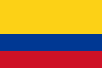 DERECHO A SOMETERSE A TODOS LOS PROCEDIMIENTOS MÉDICOS NECESARIOS PARA LA AFIRMACIÓN SEXUAL DE LAS PERSONAS TRANSGÉNERO POR MEDIO DE LA EPSCorte Constitucional de Colombia Sentencia T-771/13Fecha: 07/11//2013AntecedentesAna Sofía Arango Berrio manifestó que inició el proceso de afirmación sexual porque de acuerdo con las ciencias médicas, y en particular la psiquiatría, las personas que no están conformes con el sexo biológico con el que nacieron pueden padecer de disforia de género.  Al respecto, menciona los manuales de psiquiatría DMS4 y DMS5 de la Asociación de Psiquiatría de Estados Unidos (APA, American Psychiatric Association), y explica que las personas con disforia de género no están satisfechas con el sexo biológico con el que nacieron, razón por la que hacen “todo lo necesario y posible para hacer parte del género o sexo en que desean construir su identidad de género y su identidad sexual”. Señala que el psiquiatra del Instituto Especializado en Salud Mental LTDA diagnosticó “que no se evidencia psicopatología alguna”, por lo cual la remitió para el debido tratamiento endocrinológico con el fin de feminizar su cuerpo y prepararla “para la cirugía de reasignación genital”.El 7 de octubre de 2011 fue atendida por el endocrinólogo Alfonso Bayona quien le formuló los exámenes médicos necesarios para la terapia hormonal a seguir en su caso.   El mismo médico especialista continuó con su atención profesional hasta febrero de 2012.  Sin embargo, relata que este profesional, sólo le prescribió medicamentos para tratar su hipertiroidismo y nunca inició el tratamiento hormonal.   Dice que la gerente administrativa de la EPS Comfenalco Antioquia, seccional Quindío, le informó que la única solución que podía ofrecerle era trasladarse a Bogotá para recibir los tratamientos apropiados.  En junio de 2012, atendió esa recomendación, con el fin de acceder al tratamiento requerido, toda vez que la EPS Comfenalco Antioquia no cuenta con los recursos técnicos y científicos para dar atención a la disforia de género. Una vez en Bogotá, Compensar EPS asumió su atención médica en virtud de un convenio suscrito con la EPS Comfenalco Antioquia, y procedió a remitirla a la Clínica Fundación Santa Fe.  Allí fue atendida por un cirujano plástico quien la remitió a su vez a valoración con médicos especialistas en endocrinología, urología y psiquiatría de la misma institución.Sin embargo en ese estado de su tratamiento, la encargada del convenio EPS Compensar-Comfenalco Antioquia negó las autorizaciones a la accionante para recibir atención en la Fundación Santa Fe bajo el argumento de que el Plan Obligatorio de Salud “no cubre nada” con dicha fundación.  Por esta razón, la remitió al Hospital Universitario San Ignacio, adscrito a la Universidad Javeriana.El 28 de junio de 2012 le notificaron que el convenio entre su EPS Comfenalco Antioquia y Compensar EPS había finalizado.  En tal virtud, su EPS Comfenalco Antioquia la instó a afiliarse a Compensar porque de lo contrario las autorizaciones para el servicio de urología en el Hospital San Ignacio le serían negadas.  La peticionaria agrega que no le autorizaron las citas en endocrinología y psiquiatría en el mismo hospital debido a que no estaban cubiertas por el POS.  En este sentido, manifestó que la negativa de las diversas entidades a autorizar las citas con los especialistas en una misma institución desconoce que el tratamiento que requiere para la disforia de género debe llevarse a cabo por un grupo de médicos de un mismo hospital con el fin de dar un último dictamen conjunto sobre la cirugía de reasignación genital.La peticionaria también informó que el servicio de psiquiatría del Hospital San Ignacio en Bogotá, luego de examinarla y valorarla, consideró que conforme a su diagnóstico y pruebas practicadas, no existe contraindicación para realizar la reasignación sexual, razón por la cual dicho procedimiento fue aprobado incluyendo la mamoplastia de aumento.Con el fin de realizar todo lo necesario para su reafirmación sexual, la peticionaria solicitó a la EPS Compensar la realización de una mamoplastia de aumento, prescrita por su médico tratante del Hospital San Ignacio. No obstante lo anterior, el Comité Técnico Científico de Servicios Médicos y Prestaciones de Salud NO POS de la EPS negó la autorización para su realización por considerar que, primero, dicho procedimiento no está en el POS y, segundo, la solicitud no cumple con los requisitos establecidos en el artículo 6º literal d) de la Resolución 3099 de 2008 del Ministerio de la Protección Social – hoy Ministerio de Salud y Protección Social.[2]  Es decir, no fue verificada la existencia de un riesgo inminente para la vida o la salud de la paciente, así como la prueba y constancia del mismo en la historia clínica respectiva.Con fundamento en estos hechos y circunstancias, la actora sostiene que las EPS demandadas no tienen una voluntad real para tratar la disforia de género. Afirma además, que el POS y el Plan Básico de Atención del Ministerio de Salud y Protección Social no incluyen los tratamientos, procedimientos, rutas de atención y protocolos médicos para brindarle la atención correspondiente. Resalta en este sentido que las EPS demandadas no cuentan con el personal idóneo que le brinde “al menos el procedimiento inicial de reemplazo hormonal requerido en estos casos antes de una orquidectomia”. Agrega, que el sistema de salud en Colombia se equivoca al considerar que procedimientos como las mamoplastias de aumento, constituyen tratamientos cosméticos. Asegura que  estos procedimientos no son en algunos casos cosméticos  “para Nosotras las mujeres Transgeneristas (…) ya que hacen parte de un cúmulo de procederes necesarios para lograr un cuerpo femenino”. Considera que las dilaciones injustificadas, el traslado continuo a diferentes Instituciones Prestadoras de Salud, así como la negativa a practicarle los procedimientos y brindarle los tratamientos necesarios para lograr la feminización y reasignación genital que desea, desconocen sus derechos fundamentales al libre desarrollo de la personalidad, a la identidad, a la dignidad humana y a la salud.Sentencia Primero.-  REVOCAR el fallo del diez (10) de abril de dos mil trece (2013), proferido por la Sala Laboral del Tribunal Superior del Distrito Judicial de Bogotá, que revocó el fallo del treinta y uno (31) de enero del Juzgado Veinte (20) Laboral del Circuito de Bogotá  dentro de la acción de tutela instaurada por Ana Sofía Arango Berrio contra Compensar EPS, Comfenalco Antioquia y el Ministerio de Protección Social. En su lugar, TUTELAR los derechos a la salud, a la vida digna, a la identidad sexual y al libre desarrollo de la personalidad de la peticionaria vulnerados por la EPS Compensar.Segundo.- ORDENAR a la EPS Compensar, por conducto de su representante legal o quien haga sus veces, que si aún no lo ha efectuado, en el término de cuarenta y ocho (48) horas siguientes a la notificación de este fallo, autorice a Ana Sofía Arango Berrío el procedimiento de mamoplastia de aumento con prótesis ordenado por los médicos tratantes, conforme a lo señalado en la parte motiva de esta providencia.Tercero.- ADVERTIR que las entidades accionadas en este proceso podrán repetir ante el FOSYGA, exclusivamente, por los servicios de salud que sean suministrados a la peticionaria, y que de conformidad con la legislación y la regulación vigente, no estén obligadas a asumir directamente.